Road traffic surveyDate Tuesday 16/01/24 PMSunset 21:13Looking northLooking south20:43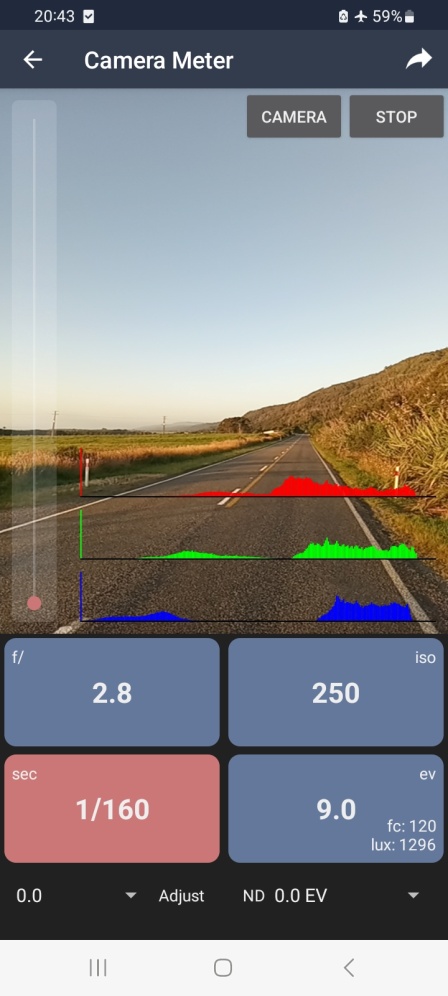 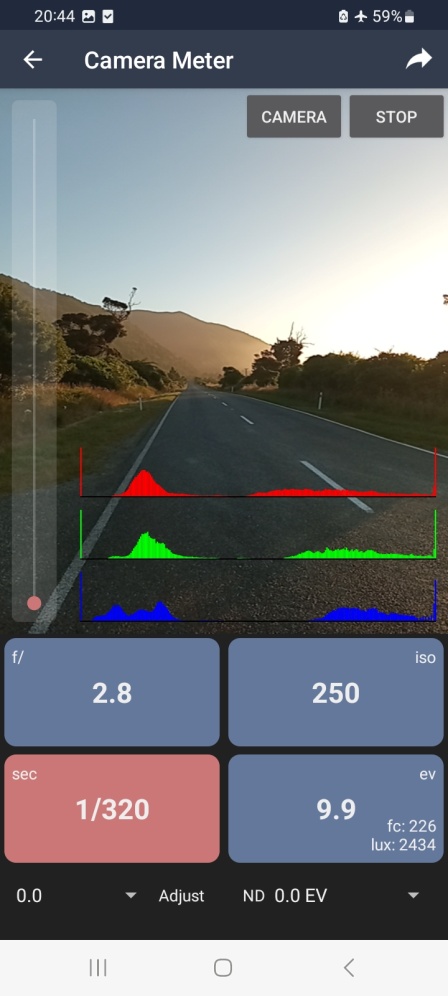 Looking into the sun on this photo, caused the app to change some settings which meant lux wasnt updating for the following 4 photos. Sensor meter data is good though, in spreadsheet.21:13(sunset)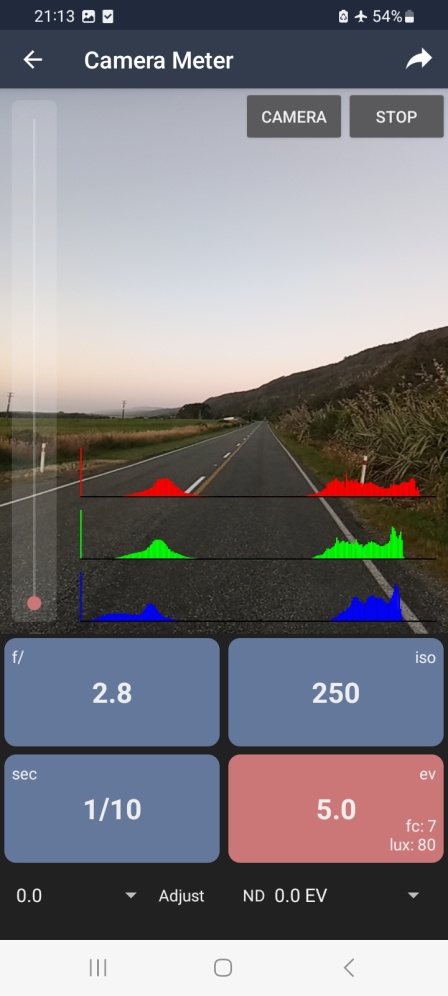 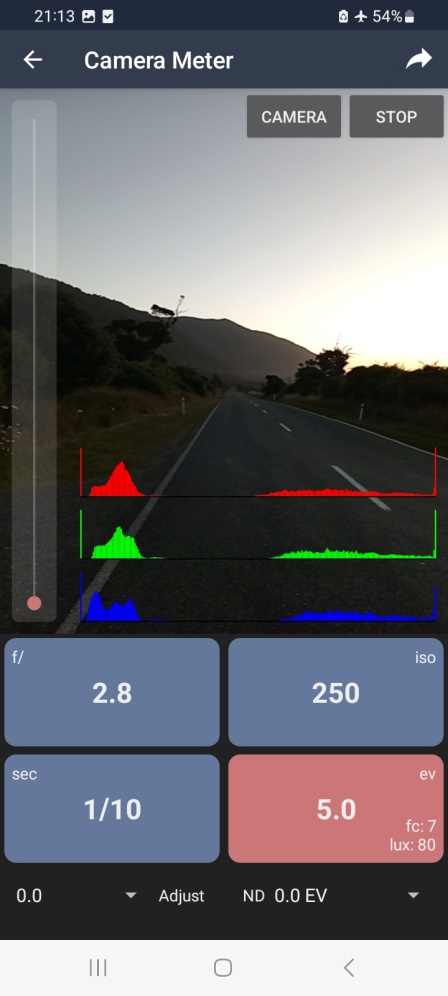 Misreading on luxMisreading on lux21:43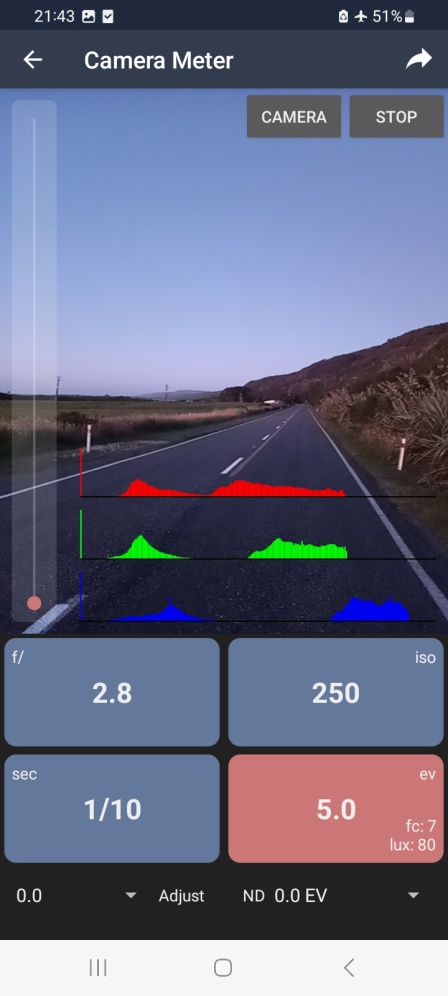 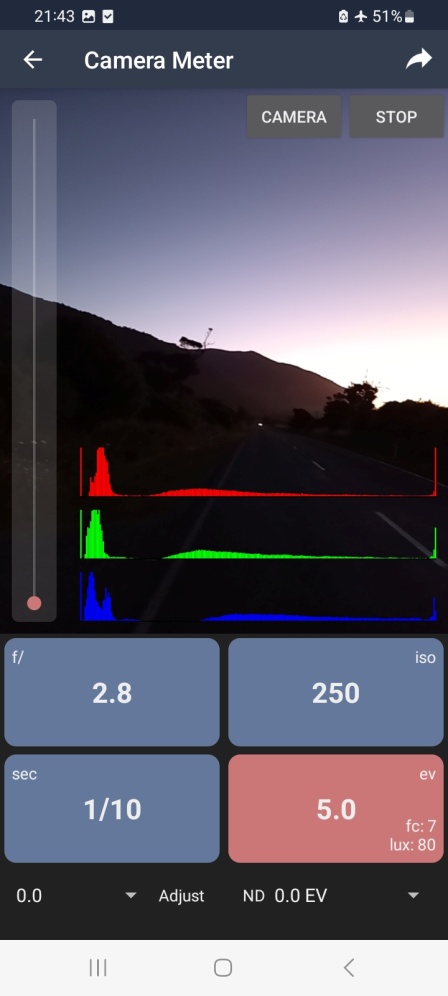 Misreading on luxMisreading on lux